第１号様式情報管理者及び情報取扱者届（新規・変更)(研修受講報告書、情報取扱者証交付申請書)令和　 年　 月 　日　南区長　　　　　　所在地　　 （会長様ご住所又は会館所在地）  団体名　　　（自治会・町内会名）        　　　　　　　代表者氏名　（会長様ご氏名）　　    　　横浜市震災対策条例施行規則第７条第２項の規定により、次のとおり届け出ます。※　情報管理者は原則１名です。※　情報管理者又は情報取扱者を変更する場合、改めて全ての対象者を届け出るか、上段　　に変更となる情報管理者又は情報取扱者を記入し、取り消し線で抹消の上、下段に　　新情報管理者又は情報取扱者を記入してください。氏　名住　所備考(役職等)研修日情報取扱者証(希望の場合〇)会長様（情報管理者）年　　月　　日○副会長様（情報取扱者）年　　月　　日○以下、その他役員の方（情報取扱者）年　　月　　日○（情報取扱者）年　　月　　日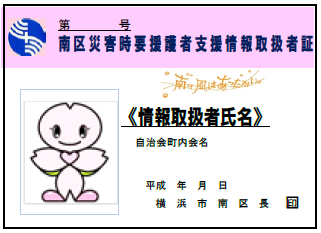 （情報取扱者）年　　月　　日（情報取扱者）年　　月　　日（情報取扱者）年　　月　　日（情報取扱者）年　　月　　日（情報取扱者）年　　月　　日（情報取扱者）年　　月　　日（情報取扱者）年　　月　　日（情報取扱者）年　　月　　日